Исх. от 13.12.2022 г. № 190                                      ЗАКЛЮЧЕНИЕПо результатам проведения антикоррупционной экспертизынормативно-правовых актов   Специалистами  администрации муниципального образования Козульское сельское поселение Усть-Канского района Республики Алтай в соответствии с п. 3 ч. 1, ч. 4 ст. З Федерального закона от 17 июля 2009 года № 172-ФЗ «Об антикоррупционной экспертизе нормативных правовых актов и проектов нормативных правовых актов», статьей 6 Федерального закона от 25 декабря 2008 года № 273-ФЗ «О противодействии коррупции» и методикой проведения антикоррупционной экспертизы нормативных правовых актов и проектов нормативных правовых актов, утв. Постановлением Правительства Российской Федерации от 26 февраля 2010 года № 96 проведена антикоррупционная экспертиза проектов и нормативно - правовых  актов сельской администрации проведенной антикоррупционной экспертизой коррупциогенных факторов не выявлено.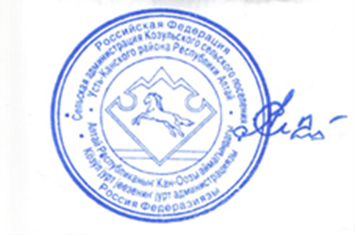 Глава Козульского сельского поселения                                               А.М.ЯбыевРЕСПУБЛИКА АЛТАЙ УСТЬ-КАНСКИЙ РАЙОНСЕЛЬСКАЯ АДМИНИСТРАЦИЯ КОЗУЛЬСКОГО СЕЛЬСКОГО ПОСЕЛЕНИЯ 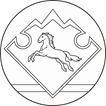 АЛТАЙ РЕСПУБЛИКАНЫНКАН-ООЗЫ АЙМАГЫНДА КОЗУЛ  JУРТJЕЕЗЕЗИНИН JУРТАДМИНИСТРАЦИЯЗЫ 